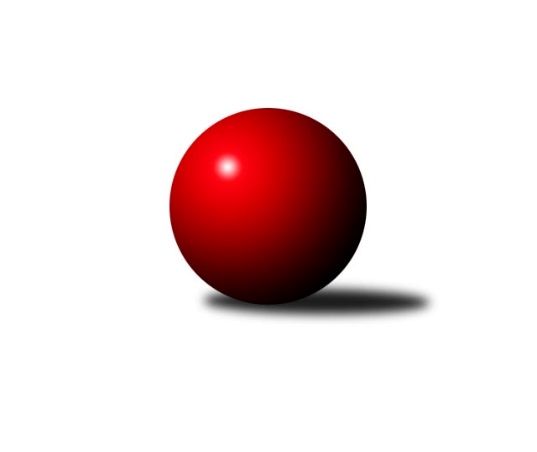 Č.6Ročník 2023/2024	28.10.2023Nejlepšího výkonu v tomto kole: 3457 dosáhlo družstvo: TJ Kuželky Česká Lípa 3. KLM B 2023/2024Výsledky 6. kolaSouhrnný přehled výsledků:TJ Sokol Benešov 	- KK Kolín	2:6	3188:3336	7.5:16.5	28.10.SK Verneřice	- TJ Kuželky Česká Lípa 	0:8	3139:3457	6.0:18.0	28.10.SK Žižkov Praha	- TJ Dynamo Liberec	4:4	3251:3266	10.0:14.0	28.10.TJ Sokol Chotoviny 	- TJ Tesla Pardubice 	3:5	3237:3248	12.0:12.0	28.10.SKK Hořice B	- SKK Náchod	6:2	3387:3297	15.0:9.0	28.10.TJ Radlice A	- KK Jiří Poděbrady	3:5	3246:3291	12.0:12.0	28.10.Tabulka družstev:	1.	SKK Náchod	6	5	0	1	34.0 : 14.0 	83.5 : 60.5 	 3417	10	2.	TJ Tesla Pardubice	6	5	0	1	33.0 : 15.0 	78.0 : 66.0 	 3257	10	3.	KK Kolín	6	4	1	1	33.0 : 15.0 	88.5 : 55.5 	 3341	9	4.	TJ Sokol Chotoviny	6	4	0	2	33.0 : 15.0 	81.0 : 63.0 	 3333	8	5.	TJ Sokol Benešov	6	4	0	2	25.0 : 23.0 	71.5 : 72.5 	 3290	8	6.	KK Jiří Poděbrady	6	3	1	2	25.0 : 23.0 	72.5 : 71.5 	 3291	7	7.	TJ Kuželky Česká Lípa	6	3	0	3	25.0 : 23.0 	78.5 : 65.5 	 3319	6	8.	SKK Hořice B	6	2	0	4	19.0 : 29.0 	70.0 : 74.0 	 3222	4	9.	SK Verneřice	6	2	0	4	13.0 : 35.0 	49.0 : 95.0 	 3164	4	10.	SK Žižkov Praha	6	1	1	4	18.0 : 30.0 	69.5 : 74.5 	 3257	3	11.	TJ Dynamo Liberec	6	0	2	4	17.0 : 31.0 	63.0 : 81.0 	 3265	2	12.	TJ Radlice A	6	0	1	5	13.0 : 35.0 	59.0 : 85.0 	 3306	1Podrobné výsledky kola:	 TJ Sokol Benešov 	3188	2:6	3336	KK Kolín	Jaroslav Franěk	130 	 135 	 125 	158	548 	 0:4 	 641 	 168	140 	 165	168	Miroslav Šnejdar ml.	Miroslav Šostý	132 	 135 	 127 	148	542 	 1:3 	 561 	 137	153 	 130	141	Vojtěch Zelenka	Miroslav Drábek *1	112 	 124 	 123 	130	489 	 1.5:2.5 	 505 	 112	126 	 120	147	Miroslav Šnejdar st.	Michal Vyskočil	127 	 134 	 128 	118	507 	 0:4 	 573 	 148	145 	 152	128	Michal Brachovec	Jiří Franěk	133 	 128 	 144 	141	546 	 2:2 	 536 	 134	139 	 135	128	Martin Švorba	Karel Drábek	152 	 132 	 128 	144	556 	 3:1 	 520 	 142	127 	 142	109	Lukáš Holoskorozhodčí: Ladislav Žebrakovskýstřídání: *1 od 61. hodu Petr ČervNejlepší výkon utkání: 641 - Miroslav Šnejdar ml.	 SK Verneřice	3139	0:8	3457	TJ Kuželky Česká Lípa 	Patrik Kukeně	146 	 139 	 148 	127	560 	 2:2 	 577 	 139	166 	 136	136	Vladimír Ludvík	Martin Ledwoň	133 	 126 	 107 	125	491 	 0:4 	 571 	 146	127 	 149	149	Marek Kyzivát	Lukáš Zítka	124 	 129 	 142 	109	504 	 2:2 	 535 	 144	123 	 129	139	Martin Ducke	Miloslav Plíšek	139 	 113 	 132 	135	519 	 0:4 	 612 	 159	145 	 158	150	Martin Najman	Daniel Sekyra	141 	 154 	 133 	134	562 	 1:3 	 596 	 144	150 	 153	149	Jiří Klíma st.	Radek Mach	146 	 123 	 125 	109	503 	 1:3 	 566 	 153	159 	 107	147	Josef Rubanickýrozhodčí: Miroslav MalýNejlepší výkon utkání: 612 - Martin Najman	 SK Žižkov Praha	3251	4:4	3266	TJ Dynamo Liberec	Martin Beran	158 	 126 	 139 	144	567 	 3:1 	 507 	 145	127 	 110	125	František Obruča *1	Ivan Žaloudík	149 	 129 	 134 	124	536 	 0:4 	 628 	 152	171 	 161	144	Vojtěch Pecina	Petr Veverka	126 	 135 	 133 	129	523 	 0:4 	 551 	 128	136 	 142	145	Libor Drábek	Pavel Holub	151 	 129 	 119 	151	550 	 2:2 	 548 	 139	147 	 131	131	Roman Žežulka	Jiří Zetek	130 	 151 	 137 	123	541 	 2:2 	 510 	 140	111 	 127	132	Josef Zejda ml.	Pavel Řehánek	161 	 133 	 130 	110	534 	 3:1 	 522 	 149	117 	 126	130	Miloš Holýrozhodčí: Michal Truksastřídání: *1 od 61. hodu Ladislav Wajsar st.Nejlepší výkon utkání: 628 - Vojtěch Pecina	 TJ Sokol Chotoviny 	3237	3:5	3248	TJ Tesla Pardubice 	Libor Hrstka	119 	 135 	 128 	137	519 	 2:2 	 556 	 153	152 	 126	125	Martin Hubáček	Pavel Makovec	154 	 121 	 117 	154	546 	 2:2 	 525 	 126	124 	 150	125	Milan Vaněk	Zbyněk Hein	151 	 143 	 143 	131	568 	 4:0 	 505 	 147	115 	 128	115	Vít Veselý	Jan Holšan	130 	 134 	 141 	138	543 	 4:0 	 513 	 120	128 	 134	131	Michal Šic	Jan Bartoň	153 	 140 	 127 	134	554 	 0:4 	 593 	 158	152 	 147	136	Daniel Stráník	Jan Fořter	117 	 122 	 133 	135	507 	 0:4 	 556 	 147	127 	 135	147	Michal Talackorozhodčí: Alena MakovcováNejlepší výkon utkání: 593 - Daniel Stráník	 SKK Hořice B	3387	6:2	3297	SKK Náchod	Martin Bartoníček	176 	 153 	 156 	141	626 	 3:1 	 573 	 145	165 	 143	120	František Hejna	Karel Košťál	141 	 124 	 138 	151	554 	 3:1 	 529 	 129	134 	 123	143	Martin Hanuš	Martin Zvoníček	156 	 122 	 153 	125	556 	 1.5:2.5 	 571 	 156	144 	 145	126	Denis Hofman	Kryštof Košťál	121 	 137 	 130 	156	544 	 3:1 	 528 	 129	126 	 127	146	Tomáš Majer	Radek Košťál	150 	 141 	 165 	139	595 	 3:1 	 561 	 157	137 	 141	126	Jan Adamů	Miroslav Nálevka	130 	 143 	 118 	121	512 	 1.5:2.5 	 535 	 127	143 	 132	133	Antonín Hejzlarrozhodčí: Zdeněk DymáčekNejlepší výkon utkání: 626 - Martin Bartoníček	 TJ Radlice A	3246	3:5	3291	KK Jiří Poděbrady	Jan Kamín	143 	 127 	 113 	114	497 	 1:3 	 554 	 133	151 	 142	128	Václav Kňap	Miloš Beneš ml.	142 	 157 	 145 	124	568 	 2:2 	 551 	 131	145 	 146	129	Jiří Šafránek	Rostislav Kašpar	134 	 145 	 140 	149	568 	 3:1 	 544 	 145	137 	 124	138	Petr Tomáš	Pavel Janoušek	129 	 157 	 138 	119	543 	 1:3 	 571 	 139	139 	 146	147	Ladislav Nožička	Josef Kašpar	138 	 133 	 134 	137	542 	 3:1 	 526 	 122	162 	 127	115	Jiří Tichý	Milan Komorník	134 	 138 	 140 	116	528 	 2:2 	 545 	 131	146 	 131	137	Ondřej Šafránekrozhodčí: Jiří NovotnýNejlepší výkon utkání: 571 - Ladislav NožičkaPořadí jednotlivců:	jméno hráče	družstvo	celkem	plné	dorážka	chyby	poměr kuž.	Maximum	1.	Josef Kašpar 	TJ Radlice A	592.58	392.8	199.8	4.3	4/4	(629)	2.	František Hejna 	SKK Náchod	586.11	394.1	192.0	2.7	3/4	(618)	3.	Rostislav Kašpar 	TJ Radlice A	585.13	384.1	201.0	2.1	4/4	(605)	4.	František Obruča 	TJ Dynamo Liberec	576.75	390.3	186.5	3.5	4/5	(606)	5.	Pavel Makovec 	TJ Sokol Chotoviny 	575.67	383.8	191.8	3.2	3/3	(596)	6.	Jan Adamů 	SKK Náchod	575.50	386.1	189.4	2.8	4/4	(611)	7.	Jan Bartoň 	TJ Sokol Chotoviny 	571.58	383.9	187.7	3.3	3/3	(578)	8.	Martin Hanuš 	SKK Náchod	569.67	380.9	188.8	3.1	4/4	(600)	9.	Denis Hofman 	SKK Náchod	569.13	374.9	194.3	5.6	4/4	(581)	10.	Martin Švorba 	KK Kolín	567.75	379.6	188.2	2.4	4/4	(594)	11.	Jan Pelák 	KK Kolín	566.44	379.1	187.3	3.6	3/4	(583)	12.	Luboš Kocmich 	SK Žižkov Praha	565.00	377.3	187.7	4.3	3/4	(592)	13.	Martin Najman 	TJ Kuželky Česká Lípa 	564.13	384.0	180.1	7.0	4/4	(612)	14.	Tomáš Svoboda 	TJ Sokol Benešov 	563.67	377.7	186.0	4.5	3/3	(597)	15.	Jiří Franěk 	TJ Sokol Benešov 	563.58	362.6	201.0	4.8	3/3	(593)	16.	Vladimír Ludvík 	TJ Kuželky Česká Lípa 	563.56	379.2	184.3	2.7	3/4	(579)	17.	Václav Kňap 	KK Jiří Poděbrady	562.80	376.7	186.1	3.4	5/5	(615)	18.	Vojtěch Zelenka 	KK Kolín	562.63	380.1	182.5	5.8	4/4	(589)	19.	Antonín Hejzlar 	SKK Náchod	562.58	373.3	189.3	3.3	4/4	(646)	20.	Michal Talacko 	TJ Tesla Pardubice 	561.88	371.4	190.5	3.3	4/4	(582)	21.	Ondřej Šafránek 	KK Jiří Poděbrady	561.80	369.9	191.9	4.4	5/5	(587)	22.	Pavel Řehánek 	SK Žižkov Praha	558.92	379.2	179.8	3.5	4/4	(583)	23.	Bořivoj Jelínek 	TJ Sokol Chotoviny 	556.67	368.3	188.3	3.5	2/3	(580)	24.	Martin Hubáček 	TJ Tesla Pardubice 	556.63	377.3	179.4	5.1	4/4	(566)	25.	Libor Drábek 	TJ Dynamo Liberec	556.00	368.8	187.2	4.3	5/5	(578)	26.	Patrik Kukeně 	SK Verneřice	555.75	374.6	181.1	4.1	4/4	(588)	27.	Milan Komorník 	TJ Radlice A	554.67	368.9	185.8	3.1	3/4	(593)	28.	Jiří Klíma  st.	TJ Kuželky Česká Lípa 	554.58	370.2	184.4	3.5	4/4	(618)	29.	Zbyněk Hein 	TJ Sokol Chotoviny 	554.33	368.2	186.2	3.4	3/3	(598)	30.	Jan Holšan 	TJ Sokol Chotoviny 	554.00	378.7	175.3	3.3	3/3	(582)	31.	Josef Rubanický 	TJ Kuželky Česká Lípa 	552.75	366.9	185.8	5.7	4/4	(602)	32.	Jiří Šafránek 	KK Jiří Poděbrady	552.20	368.4	183.8	4.1	5/5	(585)	33.	Ivan Žaloudík 	SK Žižkov Praha	551.08	375.3	175.8	3.8	4/4	(594)	34.	Miloš Beneš  ml.	TJ Radlice A	550.00	378.5	171.5	4.7	4/4	(601)	35.	Miroslav Malý 	TJ Kuželky Česká Lípa 	549.50	364.3	185.3	3.8	4/4	(590)	36.	Daniel Sekyra 	SK Verneřice	547.92	370.6	177.3	6.8	4/4	(586)	37.	Daniel Stráník 	TJ Tesla Pardubice 	547.83	360.4	187.4	4.8	4/4	(593)	38.	Milan Vaněk 	TJ Tesla Pardubice 	547.83	363.8	184.0	5.6	4/4	(580)	39.	Ondřej Černý 	SKK Hořice B	547.50	367.0	180.5	3.5	2/3	(574)	40.	Jiří Němec 	KK Kolín	547.33	370.0	177.3	5.2	3/4	(566)	41.	Tomáš Majer 	SKK Náchod	546.67	364.1	182.6	3.4	3/4	(567)	42.	Jiří Tichý 	KK Jiří Poděbrady	546.63	363.0	183.6	3.0	4/5	(586)	43.	Michal Brachovec 	KK Kolín	545.50	366.3	179.2	7.7	3/4	(573)	44.	Karel Košťál 	SKK Hořice B	545.11	372.6	172.6	8.2	3/3	(569)	45.	Radek Košťál 	SKK Hořice B	544.33	362.7	181.7	3.9	3/3	(600)	46.	Michal Vyskočil 	TJ Sokol Benešov 	544.33	372.3	172.1	7.0	3/3	(584)	47.	Kryštof Košťál 	SKK Hořice B	544.17	362.9	181.3	4.0	3/3	(563)	48.	Lukáš Holosko 	KK Kolín	543.67	364.8	178.8	4.5	3/4	(573)	49.	Jiří Zetek 	SK Žižkov Praha	542.56	362.6	180.0	4.4	3/4	(565)	50.	Martin Ducke 	TJ Kuželky Česká Lípa 	542.33	374.5	167.8	5.5	3/4	(556)	51.	Lukáš Zítka 	SK Verneřice	541.50	372.0	169.5	8.3	4/4	(561)	52.	Jan Fořter 	TJ Sokol Chotoviny 	541.00	362.5	178.5	4.5	2/3	(564)	53.	Libor Hrstka 	TJ Sokol Chotoviny 	541.00	373.6	167.4	4.3	2/3	(592)	54.	Miroslav Šostý 	TJ Sokol Benešov 	540.42	372.2	168.3	5.3	3/3	(558)	55.	Ladislav Nožička 	KK Jiří Poděbrady	540.10	361.3	178.8	7.0	5/5	(571)	56.	Josef Zejda  ml.	TJ Dynamo Liberec	539.38	367.8	171.6	7.9	4/5	(563)	57.	Pavel Holub 	SK Žižkov Praha	536.78	360.2	176.6	7.4	3/4	(563)	58.	Miroslav Šnejdar  st.	KK Kolín	535.25	362.0	173.3	4.8	4/4	(562)	59.	Radek Mach 	SK Verneřice	534.33	372.8	161.5	6.8	4/4	(569)	60.	Jaroslav Franěk 	TJ Sokol Benešov 	534.13	357.6	176.5	3.9	2/3	(548)	61.	Roman Žežulka 	TJ Dynamo Liberec	533.50	355.0	178.5	6.0	4/5	(574)	62.	Martin Beran 	SK Žižkov Praha	531.63	363.6	168.0	6.0	4/4	(567)	63.	Martin Zvoníček 	SKK Hořice B	531.17	366.2	165.0	8.6	3/3	(564)	64.	Pavel Janoušek 	TJ Radlice A	530.33	363.2	167.1	6.7	3/4	(578)	65.	Martin Bartoníček 	SKK Hořice B	529.75	365.8	163.9	6.7	3/3	(626)	66.	Vít Veselý 	TJ Tesla Pardubice 	529.25	358.9	170.3	7.0	4/4	(565)	67.	Miroslav Nálevka 	SKK Hořice B	528.38	368.4	160.0	6.0	2/3	(610)	68.	Michal Šic 	TJ Tesla Pardubice 	524.92	355.3	169.6	5.7	4/4	(554)	69.	Miloš Holý 	TJ Dynamo Liberec	523.75	362.8	161.0	7.3	4/5	(553)	70.	Martin Ledwoň 	SK Verneřice	509.92	356.8	153.1	12.8	4/4	(548)	71.	Miloslav Plíšek 	SK Verneřice	483.83	341.7	142.2	12.0	4/4	(531)		Miroslav Šnejdar  ml.	KK Kolín	641.00	395.0	246.0	0.0	1/4	(641)		Vojtěch Pecina 	TJ Dynamo Liberec	575.00	379.7	195.3	2.0	3/5	(628)		Ivan Januš 	TJ Sokol Benešov 	566.00	374.0	192.0	2.0	1/3	(566)		Lukáš Vacek 	SK Žižkov Praha	557.50	367.8	189.8	5.0	2/4	(570)		Karel Drábek 	TJ Sokol Benešov 	556.00	368.0	188.0	2.0	1/3	(556)		Marek Kyzivát 	TJ Kuželky Česká Lípa 	548.17	369.3	178.8	6.3	2/4	(571)		Lukáš Kočí 	TJ Sokol Benešov 	546.00	367.0	179.0	2.0	1/3	(546)		Petr Steinz 	TJ Kuželky Česká Lípa 	542.00	391.0	151.0	12.0	1/4	(542)		Jan Kamín 	TJ Radlice A	541.00	360.0	181.0	7.0	1/4	(585)		Petr Tomáš 	KK Jiří Poděbrady	539.50	352.5	187.0	8.5	2/5	(544)		Ladislav Wajsar  st.	TJ Dynamo Liberec	530.33	371.0	159.3	7.3	3/5	(546)		Ludvík Szabo 	TJ Dynamo Liberec	530.00	361.0	169.0	5.0	3/5	(549)		Lukáš Poláček 	KK Jiří Poděbrady	528.83	371.8	157.0	9.8	3/5	(603)		Jaroslav Kourek 	TJ Radlice A	525.00	353.0	172.0	11.0	1/4	(525)		Jiří Kočí 	TJ Sokol Benešov 	521.00	357.0	164.0	11.0	1/3	(521)		Miroslav Drábek 	TJ Sokol Benešov 	518.00	354.0	164.0	13.0	1/3	(518)		Jakub Moučka 	KK Kolín	517.00	385.0	132.0	13.0	1/4	(517)		David Kašpar 	TJ Radlice A	511.00	355.5	155.5	9.5	2/4	(532)		Radek Lehner 	TJ Radlice A	506.00	350.0	156.0	12.5	2/4	(520)		Petr Veverka 	SK Žižkov Praha	503.50	354.0	149.5	8.5	2/4	(523)		Milan Novák 	TJ Tesla Pardubice 	498.00	360.0	138.0	8.0	1/4	(498)		Ladislav Elis  st.	SK Verneřice	463.00	323.0	140.0	10.0	1/4	(463)Sportovně technické informace:Starty náhradníků:registrační číslo	jméno a příjmení 	datum startu 	družstvo	číslo startu5062	Karel Drábek	28.10.2023	TJ Sokol Benešov 	2x23108	Miroslav Drábek	28.10.2023	TJ Sokol Benešov 	2x17847	Petr Červ	28.10.2023	TJ Sokol Benešov 	1x13731	Jan Kamín	28.10.2023	TJ Radlice A	2x
Hráči dopsaní na soupisku:registrační číslo	jméno a příjmení 	datum startu 	družstvo	14594	Miroslav Šnejdar ml.	28.10.2023	KK Kolín	Program dalšího kola:7. kolo4.11.2023	so	10:00	SK Verneřice - TJ Sokol Benešov 	4.11.2023	so	10:00	TJ Dynamo Liberec - KK Kolín	4.11.2023	so	10:00	KK Jiří Poděbrady - SKK Náchod	4.11.2023	so	13:30	SK Žižkov Praha - SKK Hořice B	4.11.2023	so	15:30	TJ Kuželky Česká Lípa  - TJ Sokol Chotoviny 	Nejlepší šestka kola - absolutněNejlepší šestka kola - absolutněNejlepší šestka kola - absolutněNejlepší šestka kola - absolutněNejlepší šestka kola - dle průměru kuželenNejlepší šestka kola - dle průměru kuželenNejlepší šestka kola - dle průměru kuželenNejlepší šestka kola - dle průměru kuželenNejlepší šestka kola - dle průměru kuželenPočetJménoNázev týmuVýkonPočetJménoNázev týmuPrůměr (%)Výkon1xMiroslav Šnejdar ml.KK Kolín A6411xMiroslav Šnejdar ml.KK Kolín A121.616411xVojtěch PecinaLiberec 6281xVojtěch PecinaLiberec 113.616281xMartin BartoníčekHořice B6261xMartin BartoníčekHořice B112.446262xMartin NajmanČ. Lípa6122xMartin NajmanČ. Lípa110.616122xJiří Klíma st.Č. Lípa5961xMichal BrachovecKK Kolín A108.715732xRadek KošťálHořice B5951xDaniel StráníkPardubice108.29593